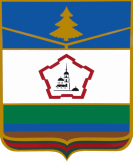    ЗАКЛЮЧЕНИЕКОНТРОЛЬНО-СЧЕТНОЙ ПАЛАТЫПОЧЕПСКОГО РАЙОНАНА ПРОЕКТ РЕШЕНИЯСОВЕТА НАРОДНЫХ ДЕПУТАТОВ ПОСЕЛКА РАМАСУХА«О БЮДЖЕТЕ МУНИЦИПАЛЬНОГО ОБРАЗОВАНИЯ «РАМАСУХСКОГО ГОРОДСКОГО ПОСЕЛЕНИЯ» НА 2020 ГОДИ НА ПЛАНОВЫЙ ПЕРИОД 2021 и 2022 ГОДОВ»ПОЧЕП -2019Общие положения.1.1. Заключение Контрольно-счётной палаты Почепского района на проект решения Совета народных депутатов поселка Рамасуха «О бюджете муниципального образования «Рамасухского городского поселения» на 2020 год и на плановый период 2021 и 2022 годов» (далее – проект Решения о бюджете) подготовлено в соответствии со статьей 157 Бюджетного кодекса Российской Федерации, Положением о контрольно-счетном органе Почепского района - Контрольно-счетной палате Почепского района, Стандартом внешнего финансового муниципального контроля 101 «Порядок осуществления предварительного контроля формирования бюджета на очередной финансовый год и на плановый период», статьей 4 Порядка составления, рассмотрения и утверждения районного бюджета ( далее – Порядок составления бюджета) и по итогам проведённой Контрольно-счётной палатой Почепского района (далее – КСП Почепского района) экспертизы проекта Решения о бюджете, предусмотренной Планом работы на 2019 год.1.2. Проект Решения о бюджете, а также документы и материалы, предоставляемые одновременно с ним, внесены в Совет народных депутатов поселка Рамасуха 14.11.2019 года, что соответствует статье 4 Порядка (не позднее 15 ноября текущего финансового года).Проект Решения о бюджете, а также документы и материалы, предоставляемые одновременно с ним, поступили в КСП Почепского района 15.11.2019 года. Проект решения о бюджете размещён на официальной странице администрации поселка Рамасуха района (http:/ www /adminramasuha.ru/), что соответствует принципу прозрачности (открытости), установленному статьёй 36 Бюджетного кодекса Российской Федерации. Состав документов и материалов, представленных одновременно с проектом Решения о бюджете, в не в полном объеме соответствует перечню, установленному статьёй 184.2 Бюджетного кодекса Российской Федерации и статьёй 3 Порядка, а именно, не представлены:- методики (проекты методик) и расчеты распределения межбюджетных трансфертов;- верхний предел государственного (муниципального) внутреннего долга на 1 января, следующего за очередным финансовым годом и каждым годом плагнового периода);- реестр источников доходов;- паспорт муниципальной программы «Развитие систем коммунальной инфраструктуры на территории муниципального образования «Рамасухское городское поселение».1.6. Состав показателей, представляемых для утверждения в проекте Решения о бюджете, не в полном объеме соответствует требованиям статьи 184.1 Бюджетного кодекса Российской Федерации и статьи 2 Порядка, а именно:- не утвержден предельный объем долга на 2020,2021,2022 года.- некорректно утвержден верхний предел внутреннего долга.Кроме того, в проекте Решения о бюджете некорректно отражена дата вступления Решения в силу (с 1 января 2019 года).1.7. Представленный проект бюджета муниципального образования «Рамасухского городского поселения» на 2020 и плановый период 2021 и 2022 годов (далее - проект бюджета) составлен сроком на три года (очередной финансовый год и плановый период), что соответствует статье 169 Бюджетного кодекса Российской Федерации. Основные характеристики бюджета Рамасухского городского поселения поселения на 2019 год и на плановый период 2020 и 2021 годов.В пунктах 1,2 проекта о бюджете предлагается утвердить основные характеристики бюджета муниципального образования «Рамасухского городского поселения» на 2020 год и на плановый период 2021 и 2022 годов (общий объем доходов, общий объем расходов, дефицит (профицит) бюджета).Согласно Бюджетному кодексу Российской Федерации составление проекта бюджета на очередной финансовый год и плановый период должно осуществляться с учётом исполнения бюджета в отчётном финансовом году и ожидаемого исполнения в текущем финансовом году. Оценка ожидаемого исполнения бюджета, представленная в составе документов и материалов (далее - оценка ожидаемого исполнения бюджета), подготовлена в разрезе разделов классификации расходов бюджета. Данные об основных параметрах бюджета Рамасухского городского поселения на 2018-2022 годы представлены ниже. В соответствии с проектом Решения о бюджете в 2020 году относительно ожидаемого исполнения бюджета в 2019 году предусматривается уменьшение доходов бюджета на 4,0 процента, в 2021 году относительно прогноза 2020 года увеличение - на 16,1 процента, в 2022 году относительно прогноза 2021 года – увеличение на 48,1 процента. В целом планируется, что за 2020 - 2022 годы доходы бюджета Рамасухского городского поселения увеличатся на 65,0 процентов относительно оценки ожидаемого исполнения бюджета 2019 года.Согласно представленному проекту Решения о бюджете общий объём расходов бюджета запланирован в 2020 году с уменьшением общего объёма расходов по отношению к ожидаемому исполнению бюджета 2019 года на 13,4 процентов, в 2021 году - с увеличением общего объёма расходов по отношению к прогнозу 2020 года на 16,1 процента, в 2022 году - с увеличением общего объёма расходов по отношению к 2021 году на 48,1 процента. В соответствии с представленным проектом планируется принятие сбалансированного бюджета на 2020-2022 года (без дефицита).Также пунктом 2 проекта Решения о бюджете предлагается установить условно утверждённые расходы бюджета сельского поселения на 2021 год в объёме 55,1 тыс. рублей или 2,5 процента общего объёма расходов (без учета расходов бюджета, предусмотренных за счет межбюджетных трансфертов из других бюджетов бюджетной системы Российской Федерации, имеющих целевое назначение), на 2022 год – в объёме 165,0 тыс. рублей или 5,0 процентов общего объёма расходов (без учета расходов бюджета, предусмотренных за счет межбюджетных трансфертов из других бюджетов бюджетной системы Российской Федерации, имеющих целевое назначение), что соответствует действующему бюджетному законодательству.Бюджетные ассигнования, направляемых на исполнение публичных нормативных обязательств, в проекте Решения о бюджете не запланированы.4. Доходы бюджета.Предлагаемые к утверждению проектом Решения о бюджете  объёмы доходов бюджета муниципального образования «Рамасухского городского поселения» на 2020-2022 годы, в основном определены исходя из ожидаемого поступления доходов в 2019 году с учётом изменения налогового и бюджетного законодательства Российской Федерации в соответствии с основными направлениями бюджетной и налоговой политики Рамасухского городского поселения на 2020 год и на плановый период 2021 и 2022 годов, представленными одновременно с проектом Решения о бюджете.Анализ проекта Решения о бюджете, а также информации о прогнозе поступлений доходов в бюджет сельского поселения, содержащейся в пояснительной записке, показал, что доходы, отражённые в проекте Решения о бюджете, определены в соответствии с нормативами зачисления в бюджет налоговых и неналоговых доходов, установленными статьями 61 и 62 Бюджетного кодекса Российской Федерации. Прогноз доходов бюджета сформирован в условиях действующего на день внесения проекта Решения о бюджете законодательства о налогах и сборах, бюджетного законодательства Российской Федерации, что соответствует требованиям статьи 174.1 Бюджетного кодекса Российской Федерации.По результатам проверки соблюдения требований статьи 20 Бюджетного кодекса Российской Федерации и Приказа № 85н, положения которого применяются к правоотношениям, возникающим при составлении и исполнении бюджетов бюджетной системы Российской Федерации, начиная с бюджетов бюджетной системы Российской Федерации на 2020 год, по отнесению доходов бюджета, предусмотренных проектом Решения о бюджете по отнесению предусмотренных проектом  Решения доходов к соответствующим кодам бюджетной классификации, установлены отдельные несоответствия.Так, в пункте 4 проекта Решения о бюджете предлагается утвердить нормативы распределения доходов бюджета Рамасухского городского поселения согласно приложению 2 к проекту Решения о бюджете.Анализ приложения выявил отнесение доходов на коды бюджетной классификации в части штрафов, санкций, возмещению ущерба не применяемых к плановому периоду.В указанном приложении отсутствует доходный источник в части доходов от оказания платных услуг и компенсации затрат государства по коду доходов 1 13 02065 13 0000 130 «Доходы, поступающие в порядке возмещения расходов, понесенных в связи с эксплуатацией имущества городских поселений».Кроме того, во всех наименованиях кодов доходов некорректно указан бюджет поселения (указан – сельское поселение, необходимо – городское поселение».В пункте 6 проекта Решения о бюджете предлагается утвердить перечень главных администраторов доходов бюджета муниципального образования (Приложения 3,4 к проекту Решения), что соответствует требованиям статьи 184.1 Бюджетного кодекса Российской Федерации и пункту 3.1 Порядка.При анализе Приложений 3,4 «Перечень главных администраторов доходов бюджета Рамасухского городского поселения» (далее - Приложения 3,4) установлено следующее.В приложении 3 доходы от аренды земельных участков и от продажи земельных участков закреплены за главным администратором доходов- администрацией поселка Рамасуха (код администратора 908), тогда как указанные коды администрирует администрация Почепского района (код администратора – 927).В приложении 4 отсутствует главный распорядитель доходов от поступления налогов на товары (работы, услуги), реализуемые на территории РФ – Федеральное казначейство (код администратора 100).Кроме того, в приложениях 3,4 закреплены коды доходов в части штрафов, санкций, возмещению ущерба не применяемые к плановому периоду.При анализе Приложения 1 «Доходы бюджета муниципального образования на 2020 год и плановый период 2021 и 2022 годов» (далее – Приложение 1) и приложений 3,4 к проекту на 2020 год на плановый период 2021 и 2022 годов установлено следующее.В составе доходных источников на 2020-2022 годы планируются поступления по кодам доходов: - 000 1 11 05013 13 0000 120 «Доходы, получаемые в виде арендной платы за земельные участки, государственная собственность на которые не разграничена и которые расположены в границах городских поселений, а также средства от продажи права на заключение договоров аренды указанных земельных участков»;-  0001 14 06013 13 0000 120 «Доходы от продажи земельных участков, государственная собственность на которые не разграничена и которые расположены в границах городских поселений».При этом в приложениях 3,4 указанные доходные источники не закреплены ни за одним из администраторов доходов.В составе материалов и документов к проекту Решения о бюджете не представлен Реестр источников доходов бюджета вследствие чего оценить обоснованность поступлений в очередном финансовим году и плановом периоде не представляется возможным.В структуре налоговых и неналоговых доходов более 55,0 процентов составляет земельный налог.По сравнению с ожидаемыми поступлениями 2019 года поступления земельного налога в 2020 году увеличатся на 2,9 процента, в 2021 году увеличатся - на 1,0 процент к прогнозу 2020 года, в 2022 году увеличатся на 1,4 процентов к прогнозу 2021 года. Прогнозируемая положительная динамика поступления земельного налога вызвана отменой действующих налоговых льгот.Проектом решения о бюджете прогнозируется увеличение в 2020 году поступлений, по сравнению с ожидаемым поступлением в 2019 году, по налогам на имущество физических лиц на 10,4 процента, в 2021 году – на преженем уровне, в 2022 году – на 1,4 процента. Рост поступлений указанного доходного источника вызвана применением расчета налога, исходя из кадастровой стоимости объектов недвижимости.Проектом Решения о бюджете запланировано поступление по налогу на доходы физических лиц в 2020 году в объёме 320,0 тыс. рублей (или 96,4 процентов ожидаемого поступления в 2019 году), в 2021 году – 1 332,0 тыс. рублей (или 416,0 процентов прогноза 2020 года), в 2022 году – 2 418,0 тыс. рублей (или 181,2 процента прогноза 2021 года). Прогнозируемая положительная динамика поступления налога вызвана ожиданием дополнительных поступлений от функционирования нового налогоплательщика на территории городского поселения.Анализ влияний изменений федерального налогового и бюджетного законодательства, вступающего в силу в очередном финансовом году, на прогноз основных налоговых и неналоговых доходов показал, что в расчётных доходах проекта бюджета городского поселения вышеуказанные изменения учтены.Объём безвозмездных поступлений, предусмотренный проектом Решения о бюджете, в 2020 году составит 780,3 тыс. рублей, в 2021 году – 81,8 тыс. рублей, в 2022 году – 84,9 тыс. рублей.При проведении сравнительного анализа объёмов межбюджетных трансфертов, распределённых бюджетам муниципальных образований Почепского района в проекте районного бюджета, и объемов безвозмездных поступлений, предусмотренных проектом Решения о бюджете, установлено следующее.По всем направления безвозмездных поступлений в проекте Решения о бюджете источником финансового обеспечения которых являются субсидии и иные межбюджетные трансферты из областного и районного бюджетов, отраженные в приложении к проекту районного бюджета, которым предусматривается распределение межбюджетных трансфертов бюджетам муниципальных образований Почепского района на 2020 год и на плановый период 2021 и 2022 годов, предлагаемые к утверждению показатели соответствуют.4. Расходы бюджета муниципального образования «Рамасухского городского поселения». По результатам проверки соблюдения требований статьи 21 Бюджетного кодекса Российской Федерации и Приказа № 85н по отнесению расходов бюджета, предусмотренных проектом Решения о бюджете, к соответствующим кодам бюджетной классификации установлено, что предлагаемая к утверждению в ведомственной структуре расходов городского бюджета на 2020 год и плановый период 2021-2022 годы соответствует требованиям бюджетного законодательства.  По результатам проверки соблюдения условий формирования расходов бюджета, предусмотренных статьёй 65 Бюджетного кодекса Российской Федерации, установлено, что следующее.В соответствии с пунктом 5 Порядка ведения реестра расходных обязательств Рамасухского городского поселения, утверждённого постановлением администрации поселка Рамасуха от 26.03.2018 № 20, данные реестра расходных обязательств поселения используются при составлении проекта бюджета на очередной финансовый год и плановый период.На момент проведения экспертизы на официальном сайте администрации поселка Рамасуха Реестр расходных обязательств не размещен, что не позволяет проверить обоснованность прогнозируемых расходов.В пункте 8 проекта Решения о бюджете предлагается к утверждению ведомственная структура расходов бюджета Рамасухского городского поселения на 2020 год и на плановый период 2021 и 2022 годов, которая представлена одним главным распорядителем бюджетных средств – администрацией поселка Рамасуха (Приложение 7).По результатам анализа распределения бюджетных ассигнований по ведомственной структуре расходов установлено следующее.Ведомственная структура расходов бюджета на 2020-2022 годы сформирована по главному распорядителю бюджетных средств, разделам, подразделам и целевым статьям, предусматривающим привязку бюджетных ассигнований к муниципальным программам, подпрограммам, основным мероприятиям муниципальных программ и непрограммным направлениям деятельности, группам и подгруппам видов расходов классификации расходов бюджетов, в целом на основании Приказа № 85н. В соответствии с положениями Бюджетного кодекса Российской Федерации и Порядка о бюджетном процессе в пункте 9 проекта Решения о бюджете предлагается к утверждению распределение бюджетных ассигнований по разделам, подразделам, целевым статьям (муниципальным программам и непрограммным направлениям деятельности), группам и подгруппам видов расходов классификации расходов бюджета на 2020 год и на плановый период 2021 и 2022 годов (Приложение 7).По результатам анализа распределения бюджетных ассигнований по разделам бюджетной классификации расходов установлено следующее.Приложение 8 к проекту Решения о бюджете сформировано по разделам, подразделам, целевым статьям (муниципальным программам и непрограммным направлениям деятельности), группам и подгруппам видов расходов классификации расходов, в целом на основании Приказа № 85н.По сравнению с ожидаемым исполнением бюджета Рамасухского городского поселения по расходам в 2019 году проектом Решения о бюджете предусмотрено увеличение бюджетных ассигнований на 2020 год по 4 разделам классификации расходов бюджетов, по 1 разделу - уменьшение.5. Муниципальные программы и непрограммные направления деятельности.Пунктом 10 Проекта Решения о бюджете предлагается к утверждению распределение бюджетных ассигнований по целевым статьям (муниципальным программа и непрограммным направлениям деятельности), группам и подгруппам видов расходов классификации расходов бюджета сельского поселения (Приложение 10):на 2020 год по 2 муниципальным программам (78,6 процентов общего объёма расходов) и непрограммным расходам (21,4 процента общего объёма расходов);на плановый период 2021 и 2022 годов:- по 2 муниципальным программам (в 2021 году – 68,0 процентов общего объёма расходов (без учёта условно утверждённых расходов), в 2022 году – 52,7 процентов), непрограммным расходам (в 2020 году – 32,0 процента, в 2021 году – 47,3 процента).По результатам анализа соответствия объёмов бюджетных ассигнований, предусмотренных на реализацию муниципальной программы «Реализация полномочий органа местного самоуправления Рамасухского городского поселения» в проекте Решения о бюджете, показателям проектов паспортов муниципальных программ, установлено, что объёмы финансирования, предусмотренные проектом Решения о бюджете, соответствуют объёму, предусмотренному проекту паспорта муниципальной программы.Необходимо отметить, что в составе паспорт муницильной программы отстутствует приложение с утверждаемыми показателями (индикаторами), вследствие чего оценить взаимосвязь финансового обеспчения и индикаторов программы не представляется возможным.6. Резервные фондыСоздание резервного фонда администрации поселка Рамасуха соответствует положениям статьи 81 Бюджетного кодекса Российской Федерации. Пунктом 20 проекта Решения о бюджете предлагается установить ежегодные размеры резервного фонда в объёме 10,0 тыс. рублей, что не превышает 3 процентов утверждаемого общего объёма расходов бюджета Рамасухского горродского поселения и соответствует требованиям пункта 3 статьи 81 Бюджетного кодекса Российской Федерации.7. Дорожный фонд.Пунктом 13 проекта Решения о бюджете предусмотрен объем бюджетных ассигнований дорожного фонда муниципального образования «Рамасухское городское поселение» в размере 11,0 тыс. рублей, 11,0 тыс. рублей и 11,0 тыс. рублей на 2020, 2021 и 2022 годы соответственно.В соответствии с требованиями пункта 5 статьи 179.4 Бюджетного  кодекса Российской Федерации и Решения Совета народных депутатов поселка Рамасуха от 10.10.2014 № 20 (с изменениями) «О муниципальном дорожном фонде муниципального образования «Рамасухское городское поселение»» объём бюджетных ассигнований дорожного фонда утверждается в размере не менее прогнозируемого объёма доходов, являющихся источниками его формирования, что соответствует требованиям пункта 5 статьи 179.4 Бюджетного кодекса Российской Федерации.Структура доходов, являющихся источниками формирования бюджетных ассигнований дорожного фонда муниципального образования, приведена в следующей таблице:                                                                                                    (тыс. рублей)Проведенный анализ показал, что прогнозируемый объем доходов, являющихся источниками формирования бюджетных ассигнований дорожного фонда Почепского городского поселения в 2020-2022 годах (доходов от уплаты акцизов на дизельное топливо, моторные масла для дизельных и (или) карбюраторных (инжекторных) двигателей, автомобильный бензин и акцизов на прямогонный бензин уплаты акцизов), проектом установлен в размере 11,0 тыс. рублей в 2020 году, 11,0 тыс. рублей – в 2021 году и 11,0 тыс. рублей в 2022 году. Таким образом, размер дорожного фонда установлен в соответствии с норами действующего бюджетного законодательства.Анализ расходов бюджетных ассигнований дорожного фонда по направлениям расходования в области показал следующее.Основным направлением расходования бюджетных ассигнований дорожного фонда городского поселения района, является дорожная деятельность в отношении автомобильных дорог местного значения в границах населенных пунктов, в том числе в ремонт и содержание автомобильных дорог. Исполнение бюджета Рамасухского городского поселения по бюджетным ассигнованиям дорожного фонда в 2018 году составило 52,7 процентов от бюджетных назначений, утвержденных сводной бюджетной росписью. Согласно оценке ожидаемого исполнения бюджета муниципального образования на 2019 год, представленной в составе проекта Решения, исполнение бюджетных ассигнований по подразделу «Дорожное хозяйство (дорожные фонды)» за 2019 год планируется на уровне 78,0 процентов.В соответствии с требованием пункта 5 статьи 179 Бюджетного кодексаРоссийской Федерации неиспользованные в текущем году остатки средств дорожного фонда должны быть направлены на увеличение бюджетных ассигнований дорожного фонда в очередном году.После подтверждения остатка неиспользованных в 2019 году средств дорожного фонда полагается целесообразным указанную сумму отразить в решении о бюджете как средства, направленные на увеличение в текущем финансовом году объемов бюджетных ассигнований дорожного фонда.8. Дефицит (профицит) бюджета и источники финансирования дефицита бюджета.Исполнение бюджета Рамасухского городского поселения в 2019 году ожидается с дефицитом в размере 222,2 тыс. рублей, что меньше показателя, установленного решением о бюджете на 2019 год (361,1 тыс. рублей) на 38,5 процентов Проектом Решения о бюджете предусмотрено формирование сбалансированного бюджета (без дефицита).В соответствии с пунктом 11 проекта Решения о бюджете в приложении 5 предлагается утвердить источники внутреннего финансирования дефицита бюджета.При проверке соблюдения положений статьи 23 Бюджетного кодекса Российской Федерации и Приказа № 85 н в части отнесения источников внутреннего финансирования дефицита бюджета, отражённых в проекте Решения о бюджете, к соответствующим кодам бюджетной классификации, установлено, что наименования указанных источников финансирования дефицита бюджета не соответствуют Приказу 85н в части отнесения их к бюджету сельского поселения.В соответствии с приложением 5 к проекту Решения запланирован единственный источник финансирования дефицита бюджета - изменение отстатков средств на счете по учету средств бюджета в течении финансового года.Необходимо отметить, что приложение 5 не содержит наименование главного администратора источников финансирования дефицита бюджета (администрация поселка Рамасуха). Выводы:По результатам проведённой экспертизы проекта Решения о бюджете установлено следующее.Состав документов и материалов, представленных одновременно с проектом Решения о бюджете, в не в полной мере соответствует перечню, установленному статьёй 184.2 Бюджетного кодекса Российской Федерации и статьёй 3 Порядка. Состав показателей, представляемых для утверждения в проекте Решения о бюджете, не в полной мере соответствует требованиям статьи 184.1 Бюджетного кодекса Российской Федерации и статьи 2 Порядка.В проекте Решения о бюджете некорректно отражена дата вступления Решения в силу (с 1 января 2019 года).В соответствии с проектом Решения о бюджете в 2020 году относительно ожидаемого исполнения бюджета в 2019 году предусматривается уменьшение доходов бюджета на 4,0 процента, в 2021 году относительно прогноза 2020 года увеличение - на 16,1 процента, в 2022 году относительно прогноза 2021 года – увеличение на 48,1 процента. В целом планируется, что за 2020 - 2022 годы доходы бюджета Рамасухского городского поселения увеличатся на 65,0 процентов относительно оценки ожидаемого исполнения бюджета 2019 года.Согласно представленному проекту Решения о бюджете общий объём расходов бюджета запланирован в 2020 году с уменьшением общего объёма расходов по отношению к ожидаемому исполнению бюджета 2019 года на 13,4 процентов, в 2021 году - с увеличением общего объёма расходов по отношению к прогнозу 2020 года на 16,1 процента, в 2022 году - с увеличением общего объёма расходов по отношению к 2021 году на 48,1 процента. В соответствии с представленным проектом планируется принятие сбалансированного бюджета на 2020-2022 года (без дефицита).Бюджетные ассигнования, направляемых на исполнение публичных нормативных обязательств, в проекте Решения о бюджете не запланированы.В целом в проекте Решения о бюджете соблюдены принципы полноты отражения расходов бюджета и общего (совокупного) покрытия расходов бюджета, предусмотренные статьями 32 и 35 Бюджетного кодекса Российской Федерации (отсутствие закрепления конкретных видов расходов за определёнными видами доходов в законопроекте).Прогноз доходов бюджета сформирован в условиях действующего на день внесения проекта Решения о бюджете в Совет народных депутатов поселка Рамасуха законодательства о налогах и сборах, бюджетного законодательства Российской Федерации, что соответствует требованиям статьи 174.1 Бюджетного кодекса Российской Федерации.При анализе Приложений 3,4 к проекту Решения о бюджете «Перечень главных администраторов доходов» установлены отдельные нарушения.По результатам проверки соблюдения требований статьи 20 Бюджетного кодекса Российской Федерации и Приказа № 85н, применяемого к правоотношениям, возникающим при составлении и исполнении бюджетов бюджетной системы Российской Федерации, начиная с бюджетов бюджетной системы Российской Федерации на 2020 год, по отнесению предусмотренных законопроектом доходов бюджета к соответствующим кодам бюджетной классификации, установлены отдельные несоответствия.По всем направления безвозмездных поступлений в проекте Решения о бюджете источником финансового обеспечения которых являются субсидии и иные межбюджетные трансферты из областного и районного бюджетов, отраженные в приложении к проекту районного бюджета, которым предусматривается распределение межбюджетных трансфертов бюджетам муниципальных образований Почепского района на 2020 год и на плановый период 2021 и 2022 годов, предлагаемые к утверждению показатели соответствуют.По результатам проверки соблюдения условий формирования расходов бюджета, предусмотренных статьёй 65 Бюджетного кодекса Российской Федерации, установлено, что на момент проведения экспертизы на официальном сайте администрации поселка Рамасуха Реестр расходных обязательств не размещен, что не позволяет проверить обоснованность прогнозируемых расходов.Проект Решения о бюджете сформирован по разделам, подразделам, целевым статьям (муниципальным программам и непрограммным направлениям деятельности), группам и подгруппам видов расходов классификации расходов, в целом на основании Приказа № 85н.Ведомственная структура расходов на 2020 - 2022 годы сформирована по единственному главному распорядителю бюджетных средств –администрации поселка Рамасуха по разделам, подразделам и целевым статьям, предусматривающим привязку бюджетных ассигнований к муниципальным программам, подпрограмм, основным мероприятиям программ и непрограммным направлениям деятельности, группам и подгруппам видов расходов классификации расходов бюджетов, в целом на основании Приказа № 85н.Бюджет Рамасухского городского поселения сформирован по 2 муниципальным программам и непрограммным расходам.Пунктом 20 проекта Решения о бюджете предлагается установить ежегодные размеры резервного фонда в объёме 10,0 тыс. рублей, что не превышает 3 процентов утверждаемого общего объёма расходов бюджета Рамасухского городского поселения и соответствует требованиям пункта 3 статьи 81 Бюджетного кодекса Российской Федерации.Проектом Решения о бюджете предусмотрено формирование сбалансированного бюджета (без дефицита).В соответствии с пунктом 7 проекта Решения о бюджете в приложении 5 предлагается утвердить источники внутреннего финансирования дефицита бюджета.При проверке соблюдения положений статьи 23 Бюджетного кодекса Российской Федерации и Приказа № 85н в части отнесения источников внутреннего финансирования дефицита бюджета, отражённых в проекте Решения о бюджете, к соответствующим кодам бюджетной классификации, установлены отдельные нарушения.Предложения:администрации поселка Рамасуха:Дополнить текстовую часть решения пунктом от утверждении предельного объема долга Рамасухского городского поселения.Даты верхних пределов муниципального внутреннего долга, а также даты верхних пределов муниципального внутреннего долга по муниципальным гарантиям прописать на год позже.Уточнить в пункте 17 объем межбюджетных трансфертов, получаемых из других бюджетов на 2020 год.Уточнить в пункте 18 проекта Решения и приложениях к проекту 6,7,8 объем межбюджетных трансфертов, передаваемых Контрольно-счетной палате Почепского района.Уточнить дату всупления решения в силу (с 1 января 2020 года).Приложение 2 к проекту решения дополнить доходным источником в части доходов от оказания платных услуг и компенсации затрат государства по коду доходов 1 13 02065 13 0000 130 «Доходы, поступающие в порядке возмещения расходов, понесенных в связи с эксплуатацией имущества городских поселений».Коды бюджетной классификации доходов в части штрафов, санкций, возмещению ущерба привести в соответствие с требованиями Приказа № 85н.Кроме того, во всех наименованиях кодов доходов некорректно указан бюджет поселения (указан – сельское поселение, необходимо – городское поселение».Обеспечить закрепление доходных источников, указанных в приложении 1 «Доходы Рамасухского городского поселения» за главными администраторами доходов, а также их идентичность.Проанализировать и исключить из приложений 3,4 коды доходов, не действующие в планируемом периоде.Приложения 3,4 «Перечень главных администраторов доходов» дополнить главными администраторами доходов (администрацией Почепского района, Федеральным казначейством».В приложении 5 уточнить наименование кодов источников финансирования дефицита бюджета (городское поселение).Кроме того, в указанном приложении необходимо указать наименование главного администратора источников дефицита бюджета (администрацию поселка Рамасуха).Сформировать реестры источников доходов и расходных обязательств Рамасухского городского поселения на 2020-2021 годы.Совету народных депутатов поселка Рамасуха: Рассмотреть проект Решения о бюджете при учете устранения замечаний, выявленных в ходе подготовки заключения.Председатель КСП Почепского района                                             Л.И. МолодоженНаименование2018Исполнено тыс. рублейРешение о бюджете 2019 года (с изменениями)тыс.  рублей2019 (оценка), тыс.  рублей2020 (прогноз)тыс.  рублей2021 (прогноз)тыс.  рублей2022 (прогноз)тыс.  рублей2022 в % к 2019 (ожидаемому исполнению)12345678Доходы всего2169,42050,62050,61967,32284,83384,9165,0в том числе:налоговые и неналоговые доходы1048,71146,01146,01187,02203,03330,00287,9безвозмездные поступления1120,7904,6904,6780,381,884,99,3Расходы -всего1856,92 411,72272,81967,32284,83384,9148,9Дефицит (-), профицит (+)312,4-361,1-222,2----Наименование доходов2020 год2021 год2022 годАкцизы по подакцизным товарам (продукции), производимым на территории РФ11,011,011,0Итого11,011,011,0